Научно-исследовательская и методическая работа преподавателя 
Бизюкиной Татьяны АлександровныНаграждена Почетной грамотой Министерства образования и науки РСО-Алания за значительные успехи в организации и совершенствовании учебного и воспитательного процессов, большой личный вклад в практическую подготовку квалифицированных специалистов.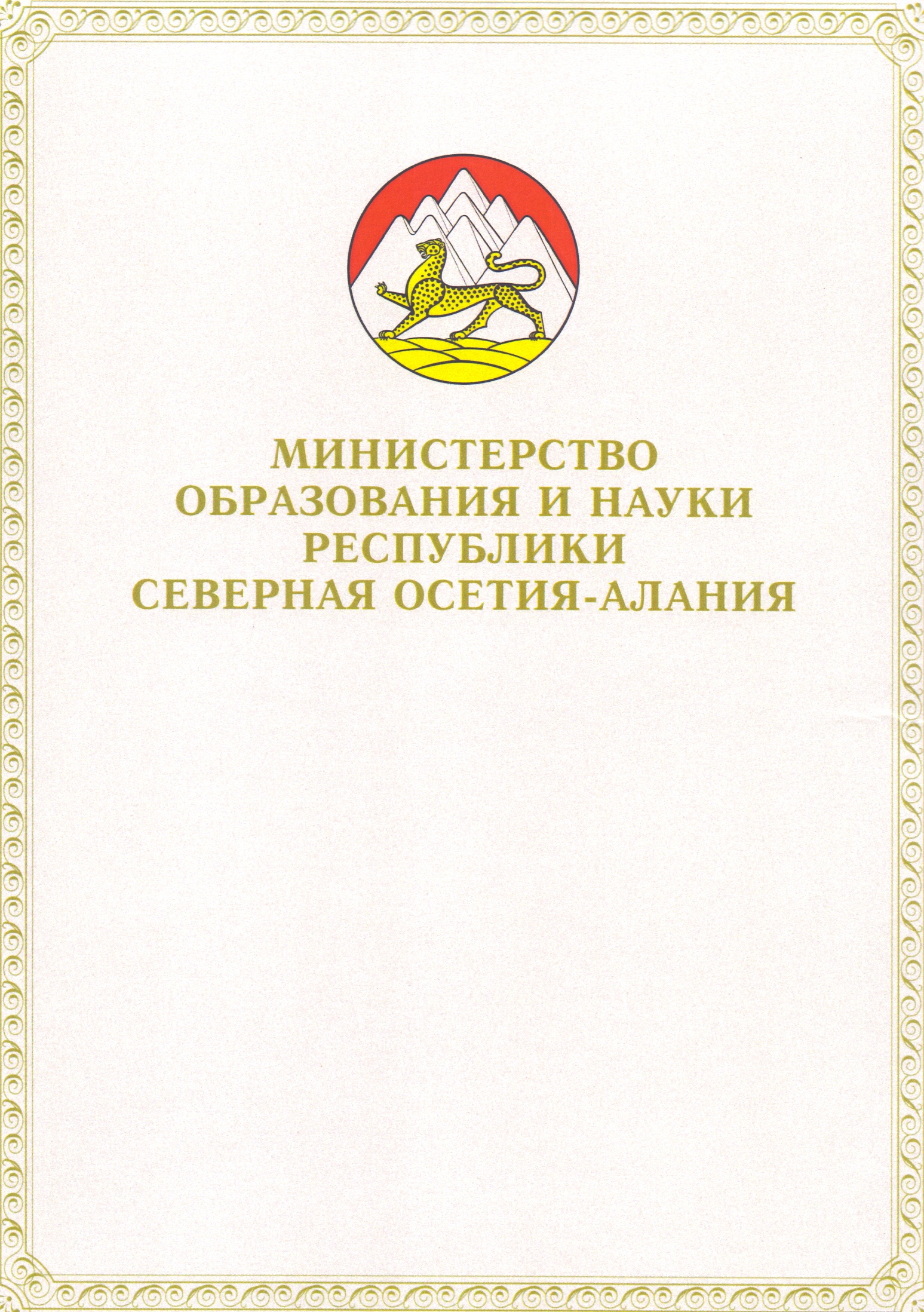 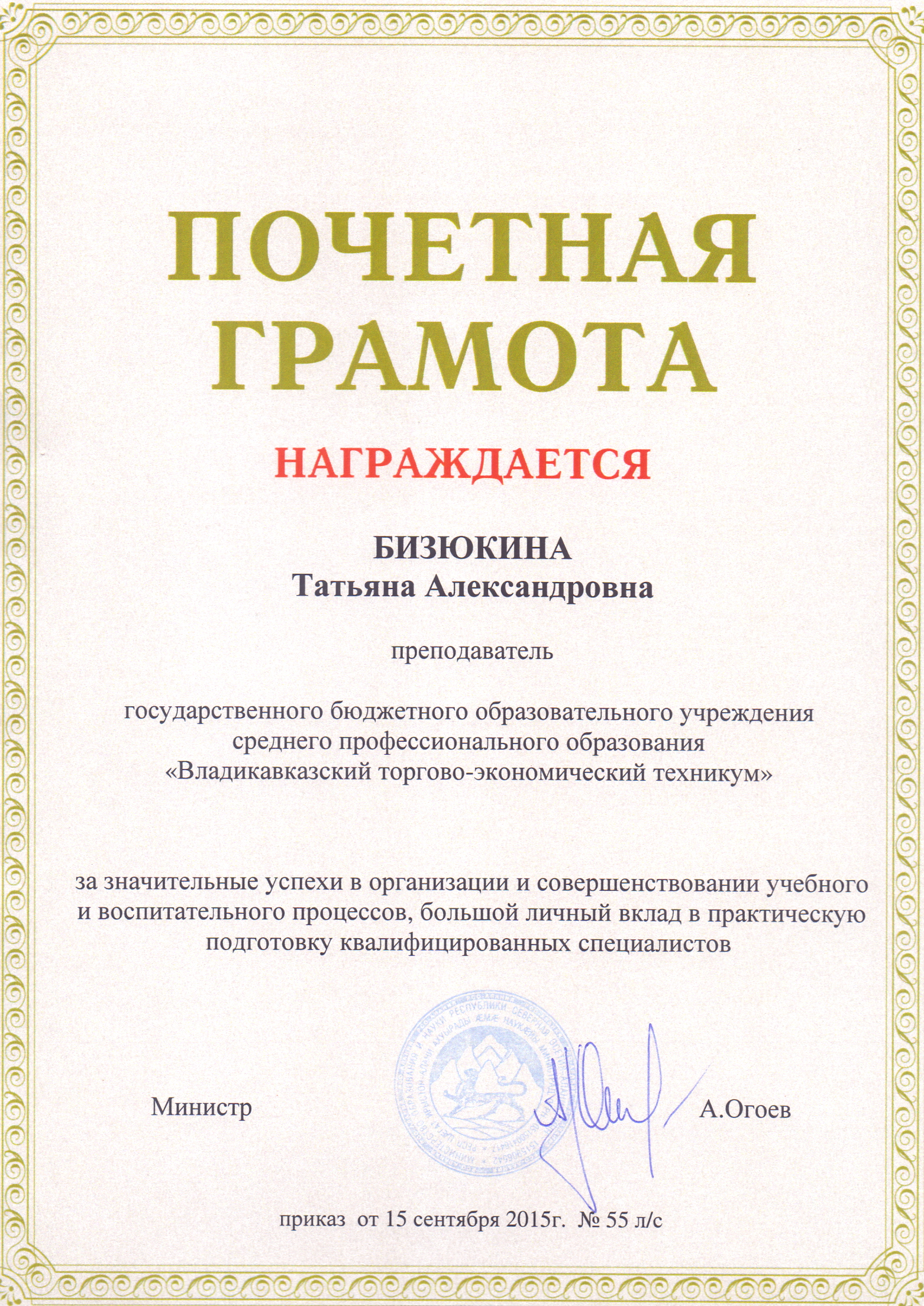 1.Участие в исследовательской деятельности. Презентация результатов исследовательской деятельности педагога в рамках научно-практических конференций, профессиональных слетов, конкурсов и других мероприятий различного уровняВсероссийский профессиональный конкурс «Методический потенциал в современном профессиональном образовании» Работа опубликована в электронной библиотеке авторского методического материала: http://rosmetod.ru/competition/view/1060 http://rosmetod.ru/competition/view/1059http://rosmetod.ru/competition/view/1058 http://rosmetod.ru/competition/view/888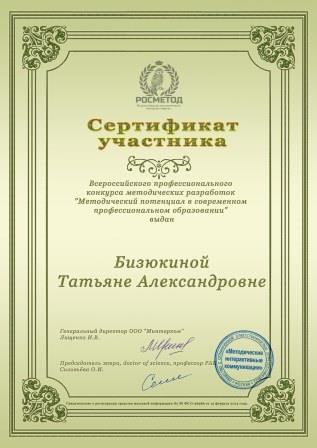 2.Подготовка и участие студентов в Международной олимпиаде «Эрудиты планеты-2013»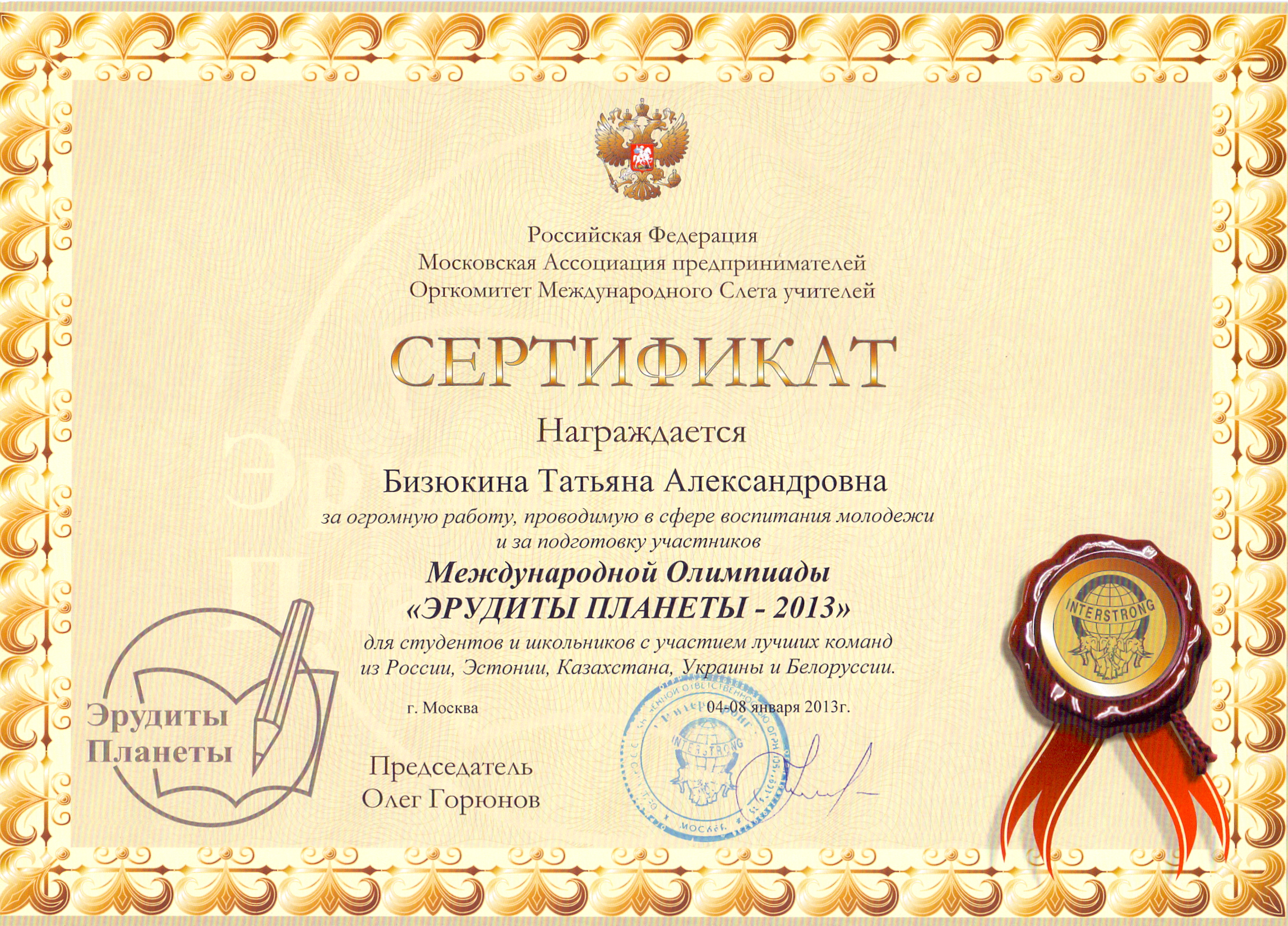 3. Участие в научно-методическом семинаре на тему «Повышение педагогического мастерства и развитие профессиональной компетентности педагогических работников в свете требований ФГОС» (свидетельство участника форума), в рамках участия в IX Всероссийской конференции обучающихся «Национальное достояние России». 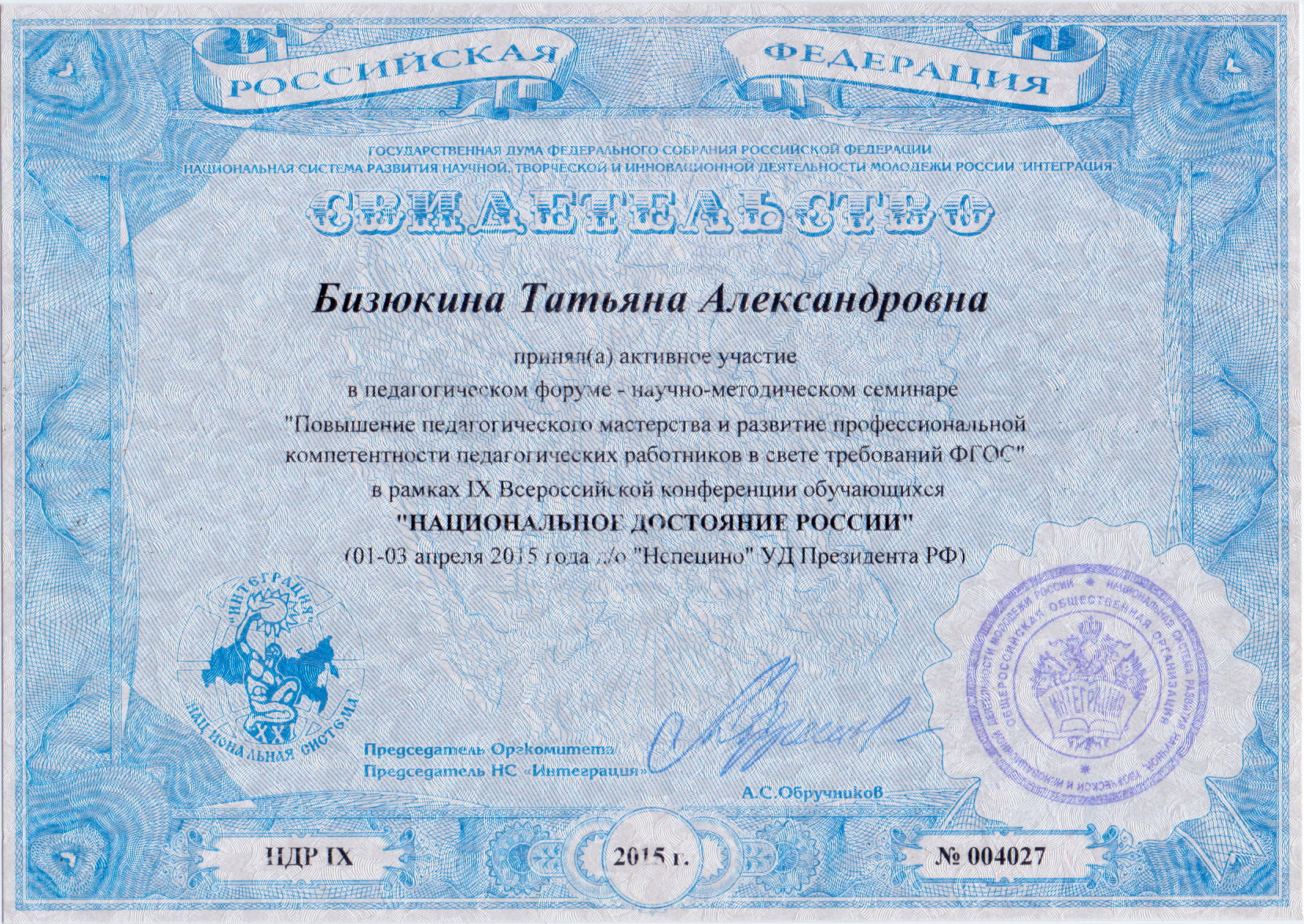 4.X - Всероссийская интернет-конференция «Поиск эффективных форм и методов обучения в профессиональном образовании» (проф-обр.рф) http://xn----btb1bbcge2a.xn--p1ai/search/?q=%D0%91%D0%B8%D0%B7%D1%8E%D0%BA%D0%B8%D0%BD%D0%B0&m=site&m=news&m=blog&m=publ&m=load&m=board&m=stuff&m=dir&m=photo&m=faq&m=gb&m=forum&m=video&m=shop&t=0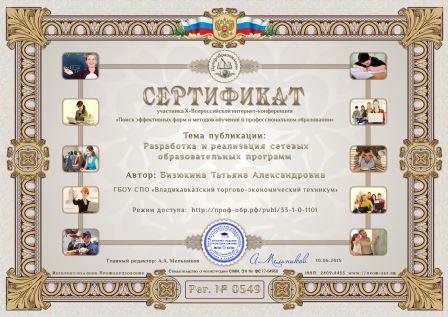 5.Информационно-методическое объединение педагогов «Эволюция», конкурс «Современное занятие по профессиональной специальности» http://teacher19.ru/itogi-konkursov.html (итоги v конкурсного потока 2015)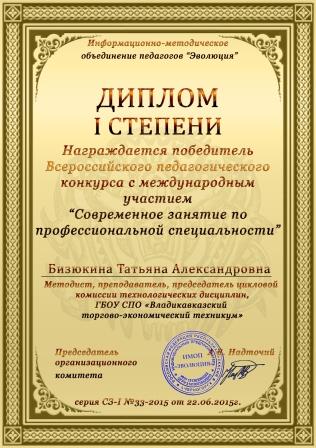 6.Участие в работе педагогического сообщества портала Конкурс.net (https://конкурс.net/)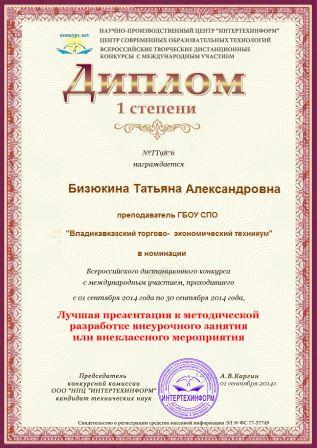 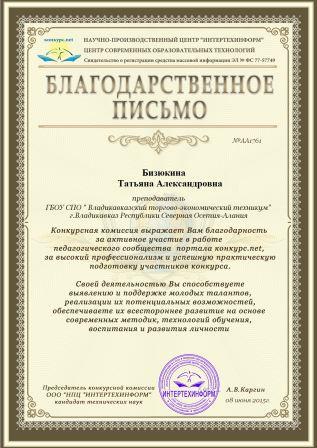 7. Интернет-проект «Учебно-методические комплексы» (http://umk-spo.biz/)http://umk-spo.biz/images/sert/2015/bizukina.png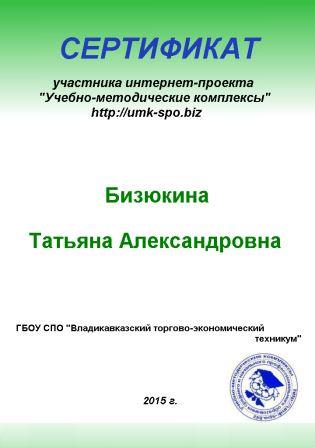 8.Участие в республиканском Экологическом диктанте.9. Участие в Фестивале туризма и гостеприимства г. Пятигорск.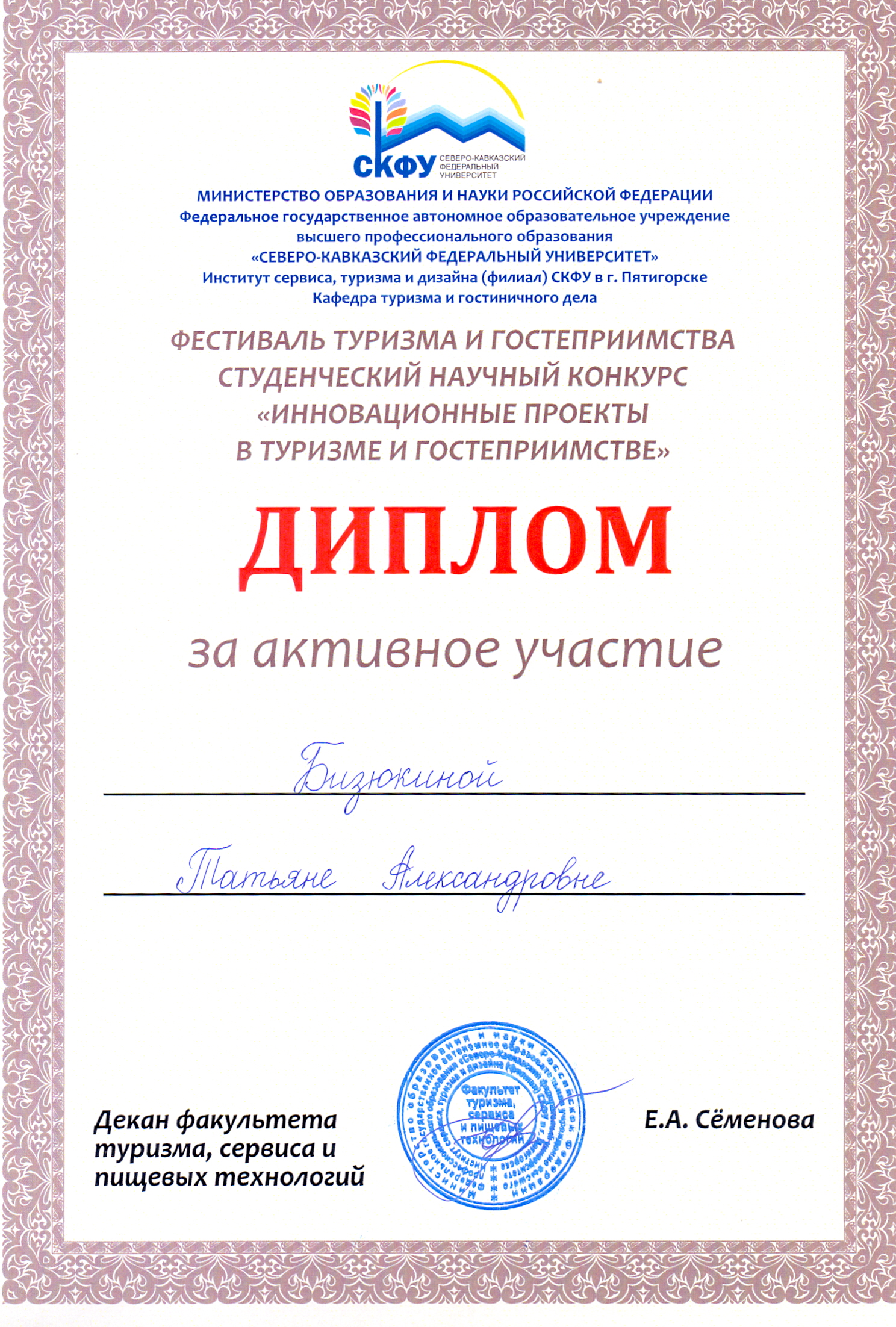 10.Участие в организации и проведении Открытого чемпионата профессионального мастерства Северного Кавказа «WorldSkills Russia - 2014».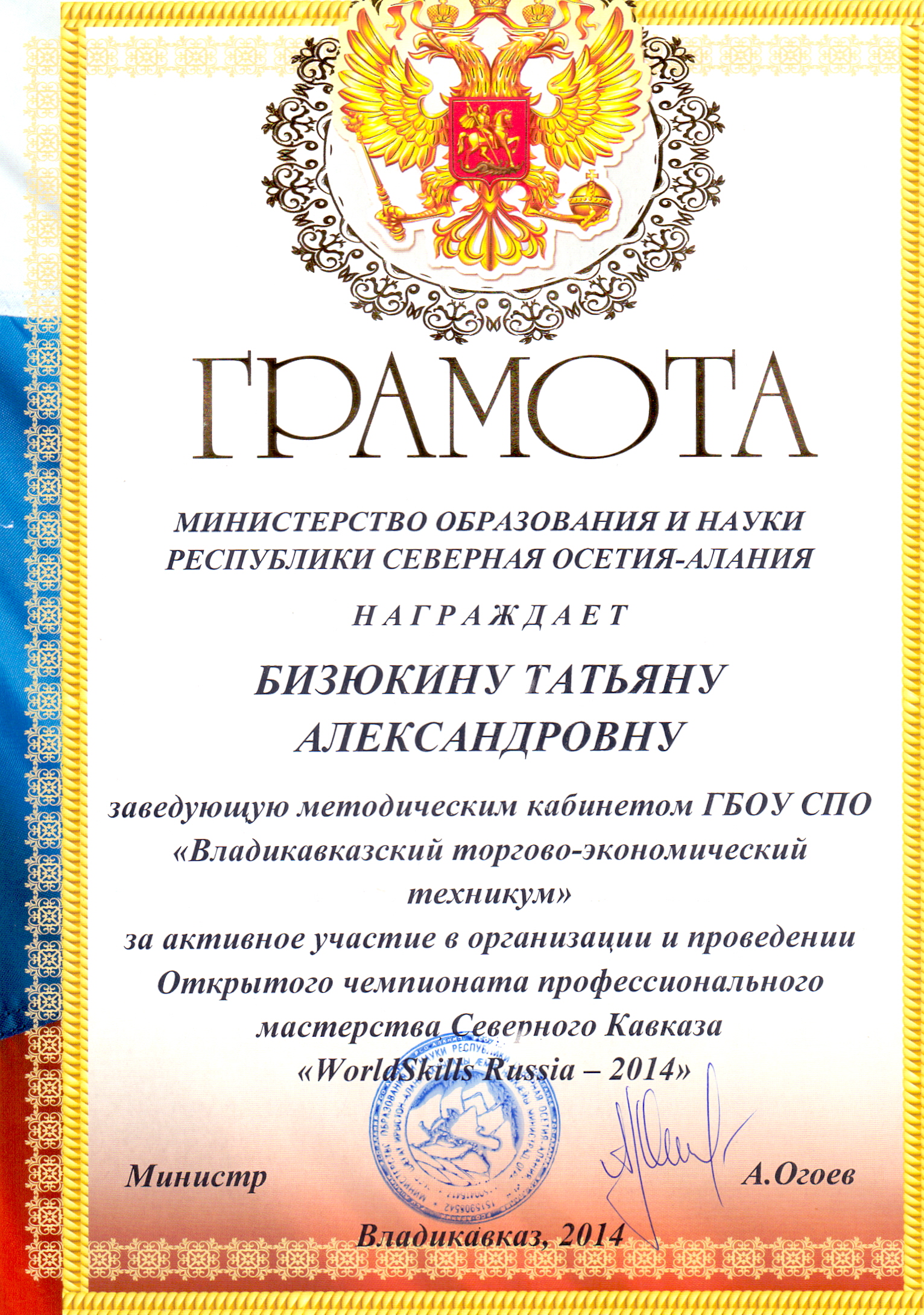 11. От оргкомитета информационно-методического центра «Линия знаний» благодарность за активное участие и успешную подготовку участников олимпиад и конкурсов.(http://l-zn.ru/)12. Совместно с отраслевым межрегиональным ресурсным центром развития профессиональных квалификаций в сфере сервиса и туризма г. Пятигорск разработаны сетевые образовательные программы (профессиональные модули) с целью профессиональной подготовки кадров квалифицированных рабочих и специалистов в области туризма и сервиса для туристско-рекреационного кластера СКФО:•	«Выполнение работ по профессии бармен в горно-туристских комплексах»;•	«Выполнение работ по профессии официант в горно-туристских комплексах».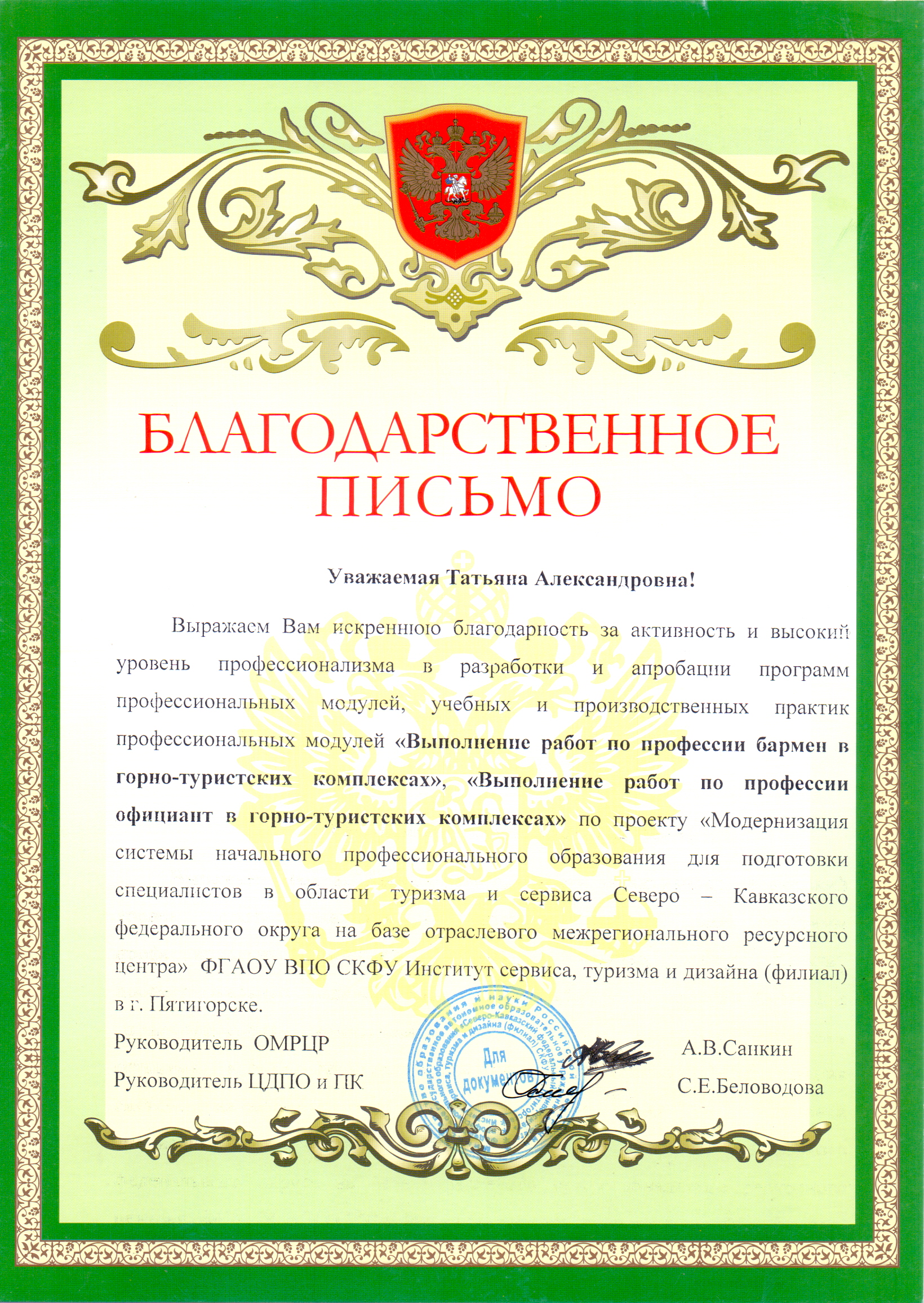 13. В 2014-2017 гг. эксперт в рамках Российской программы «Я-исследователь» в конкурсе исследовательских проектов младших школьников, получила благодарности от оргкомитета.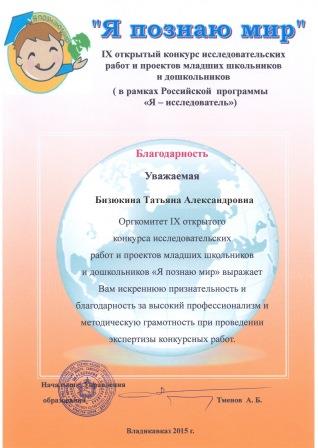 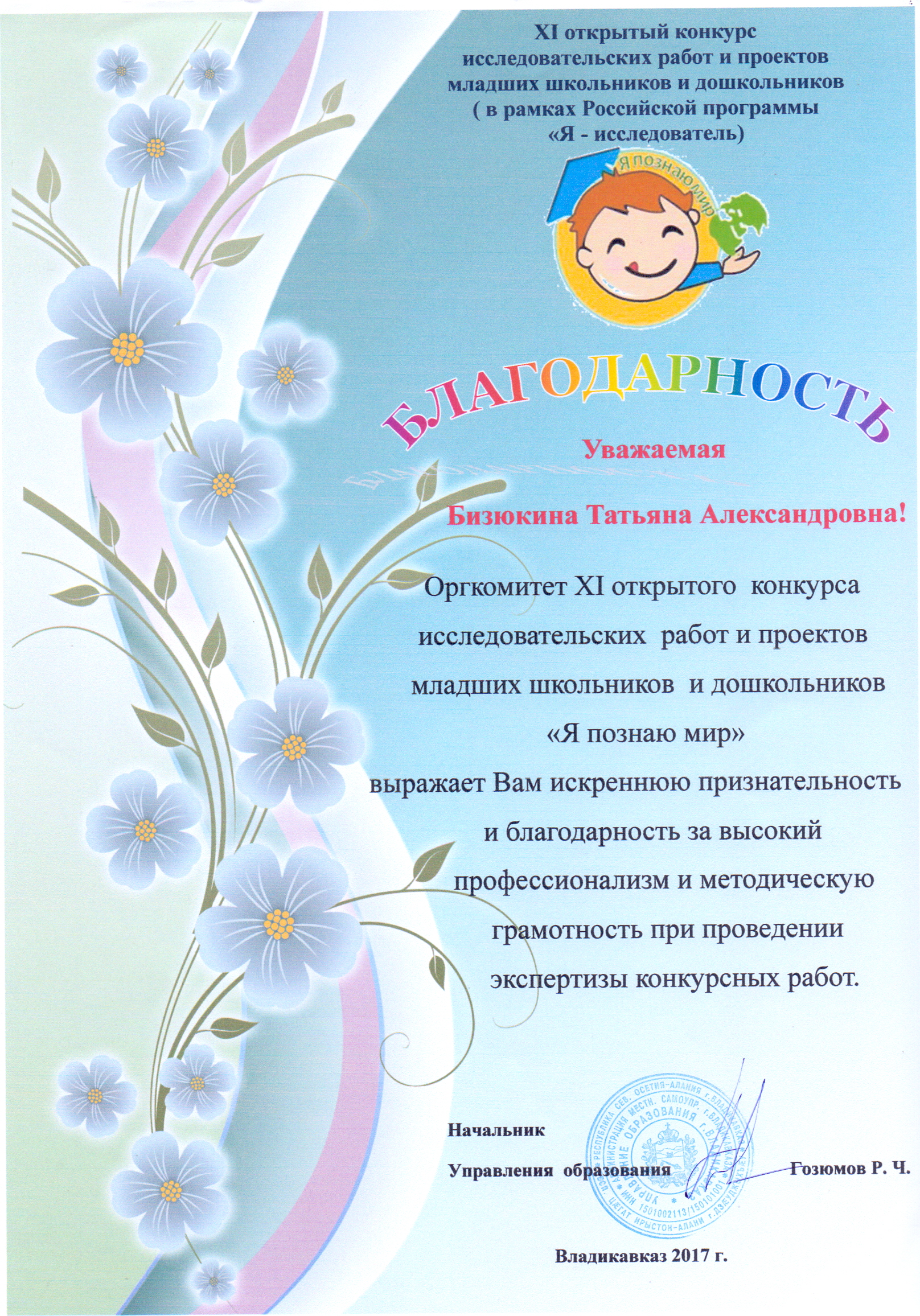 13.Участие в VII Всероссийском конкурсе научных и творческих работ «Молодежь против экстремизма» (https://www.mordgpi.ru/our-life/news/46/29552/)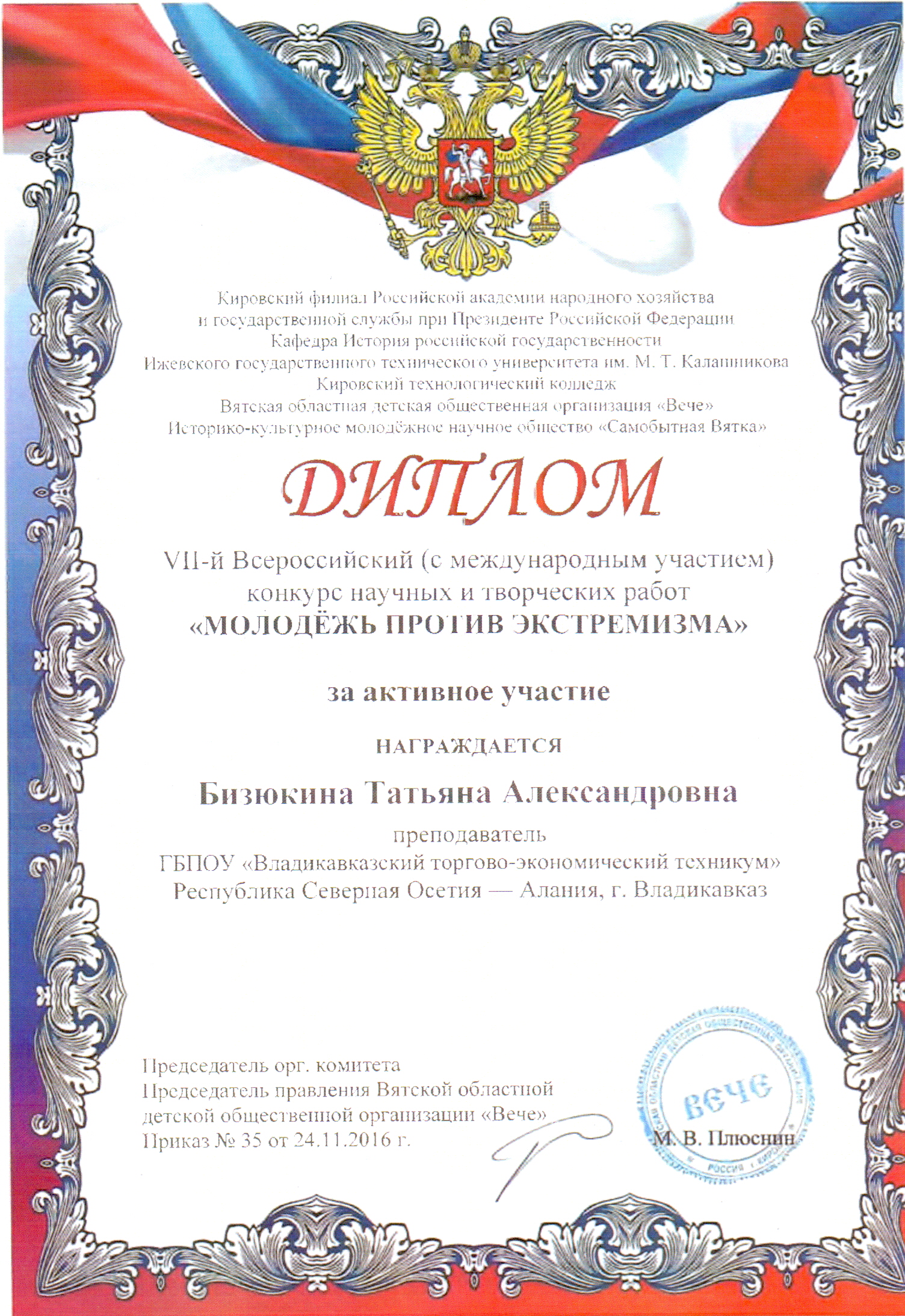 14.Участие в дистанционном тестировании Мониторинг применения ФГОС (портал Единый урок. рф) https://единыйурок.рф/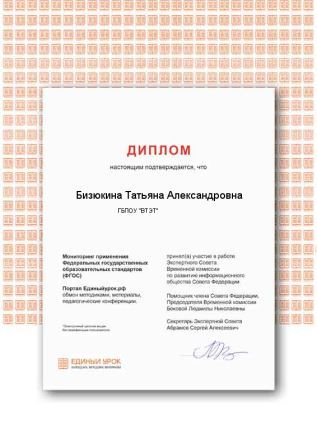 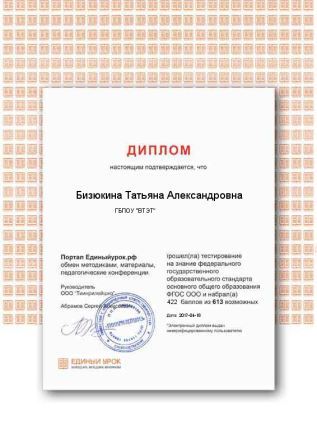  15.Участие в финальном мероприятии «Арт-Профи Форум» г. Москва.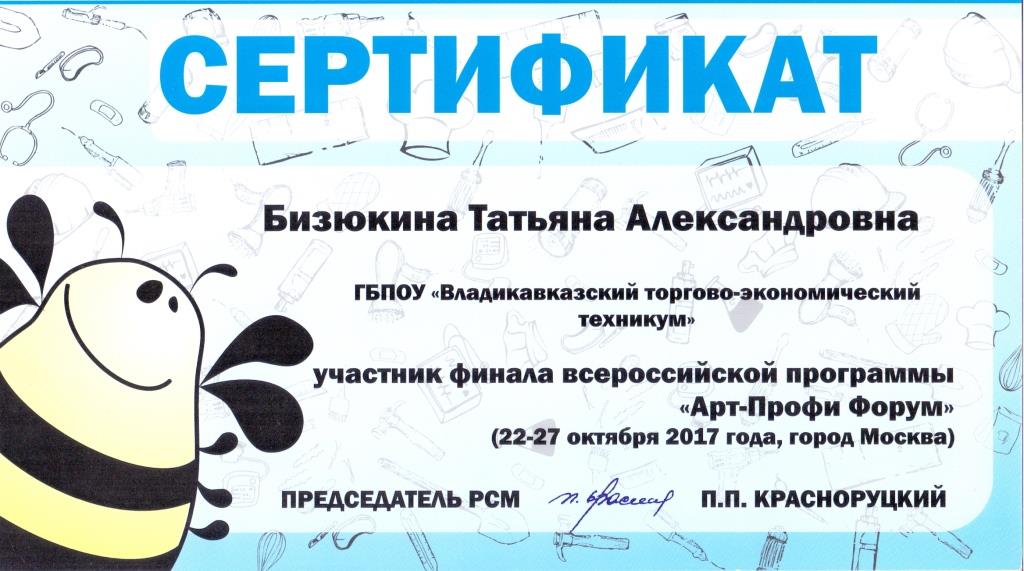 17. Участие в профессиональной олимпиаде «Профолимп» (портал целеустремленных натур «Совушка» (https://kssovushka.ru/profolimp/56-proektnaya-deyatelnost-uchashchihsya/).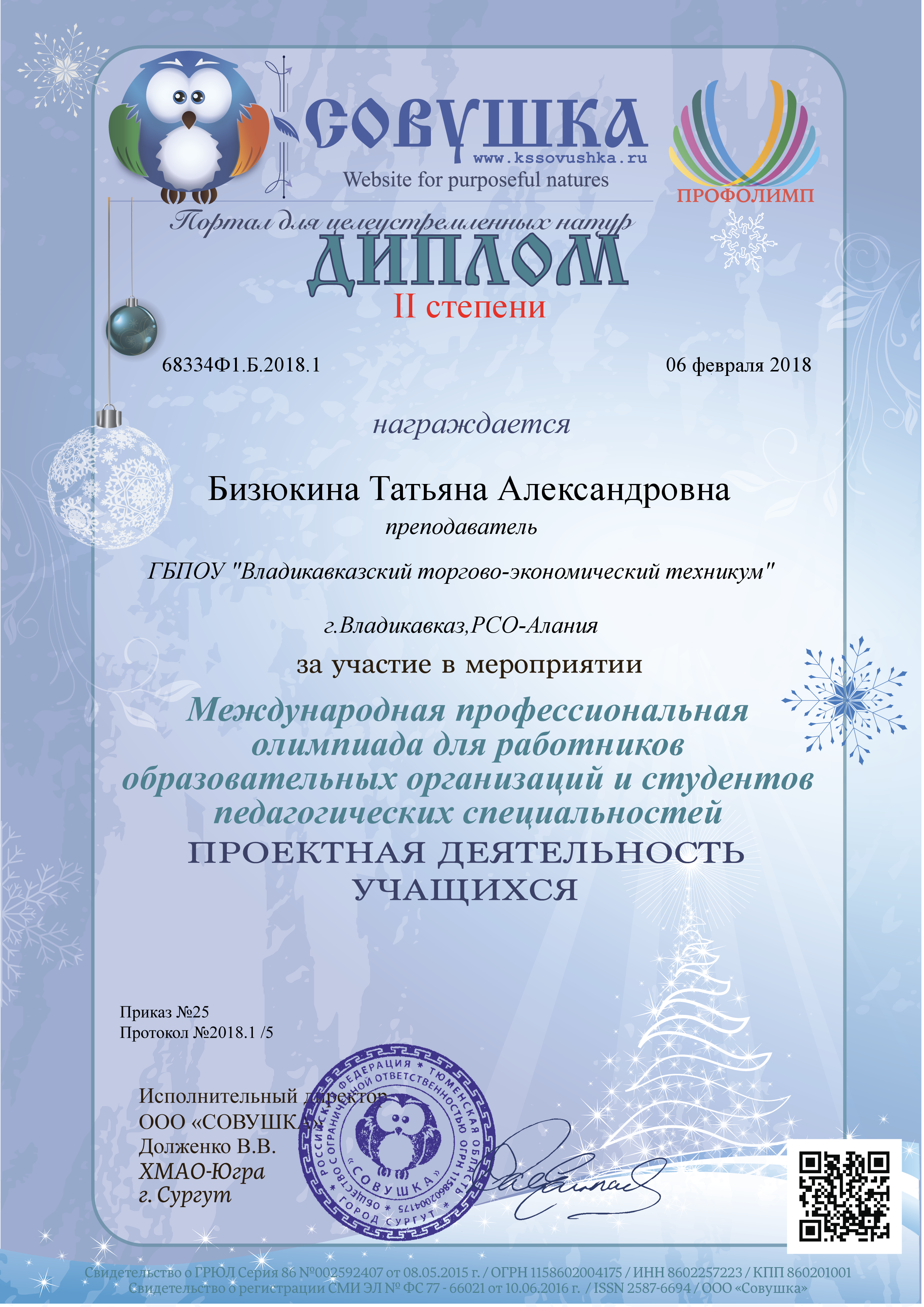 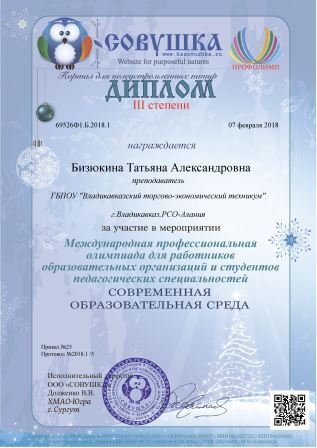 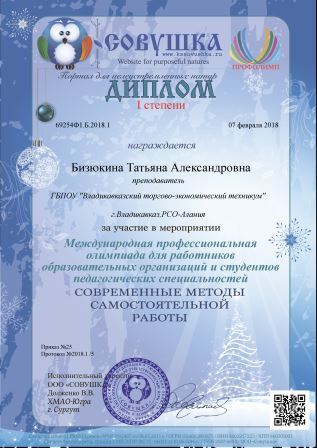 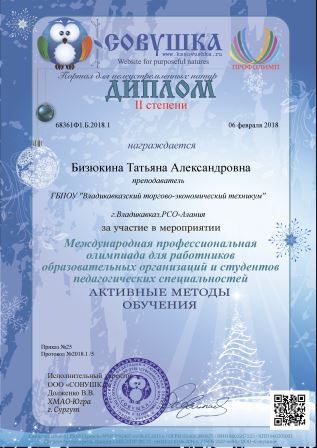 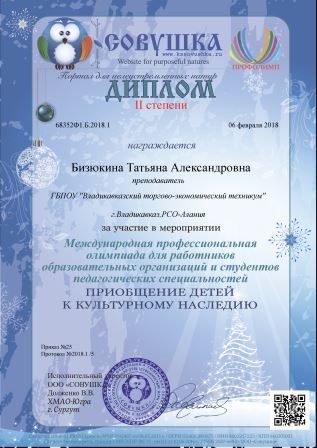 18. Сайт преподавателя естественнонаучных дисциплин и туризма https://nsportal.ru/bizyukina-tatyana-aleksandrovna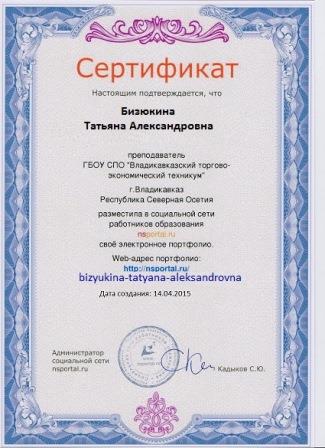 2.Данные о повышении квалификации3. Разработка и публикация методических материалов (авторских программ, методических разработок, статей, пособий и др.).С целью обобщения и распространения собственного педагогического опыта и участия в исследовательской деятельности были разработаны и проведены открытые уроки, уроки-презентации, внеклассные мероприятия, написаны методические разработки, из опыта работы подготовлены методические доклады, рабочие программы, многие материалы размещены и опубликованы на сайтах: «Росметод», СМИ «Информио», http://nsportal.ru/, umk-spo.biz, infourok.ru, проф-обр.рф.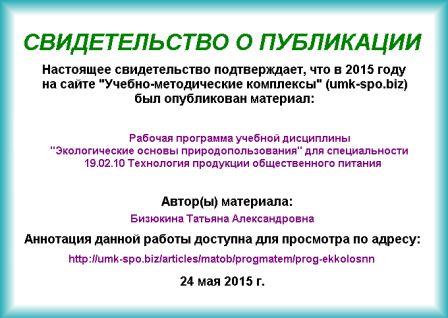 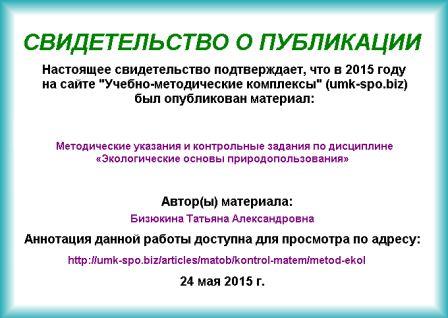 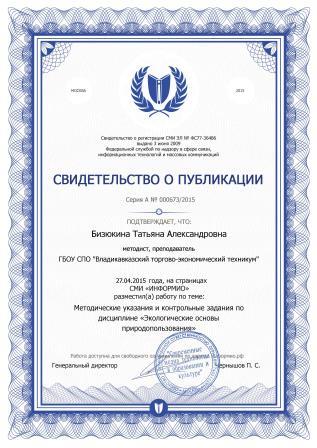 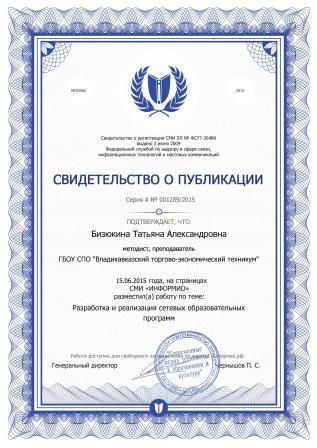 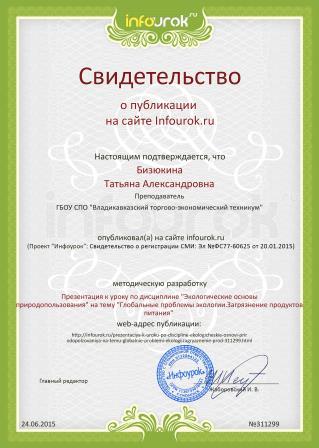 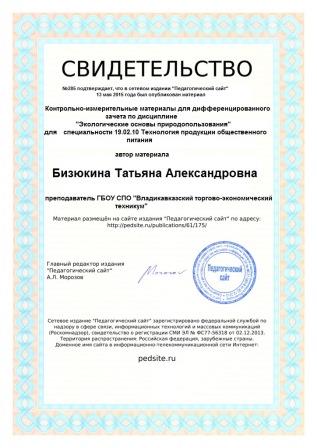 4.Студенты, ставшие призерами и победителями в олимпиадах, конкурсах, фестивалях, соревнованиях1.Всероссийский конкурс достижений талантливой молодежи «Национальное достояние России» - 2015г.	Диплом II степени – Нечипуренко В.В.2. Всероссийский конкурс молодежи образовательных и научных организаций на лучшую работу «Моя законотворческая инициатива» - 2015г.	Диплом III степени – Дряева М.С.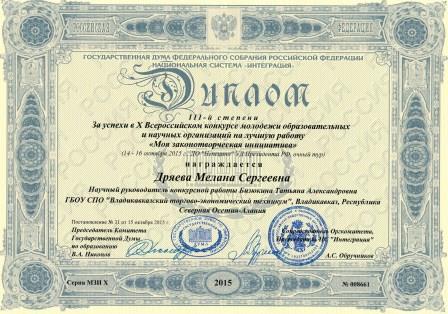 3. Всероссийский дистанционный конкурс с международным участием ООО «НПЦ «ИНТЕРТЕХИНФОРМ» «Моя будущая профессия» - 2015г.	Сертификат участника – Семиков А.С., Бесолова Б.В.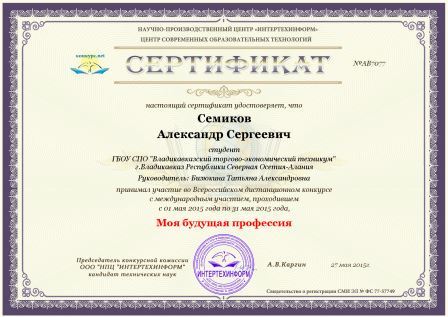 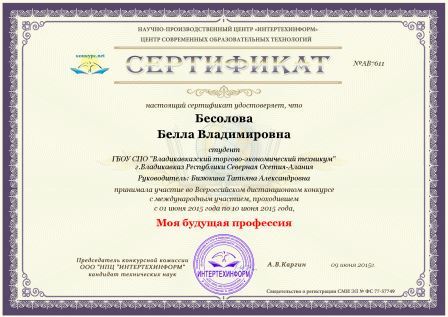 4. Интернет-издание Профобразование, IV – Всероссийский конкурс «Моя профессия – мое будущее» - 2015г. www.myshared.ru/slide/1021089/Сертификат участника – Семиков А.С.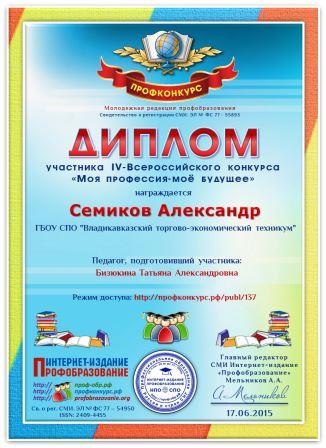 5. Всероссийский сетевой командный турнир студентов профессиональных образовательных организаций «Успех. RU: Экология и профессия»	Диплом I степени (команда «Дети Меркурия») – 2015г.6. Фестиваль туризма и гостеприимства « Инновационные проекты в туризме и гостеприимстве» г. Пятигорск – 2015г.Диплом команде-победителю в номинации «Самая перспективная идея»Диплом I степени в номинации «Лучшая виртуальная экскурсия»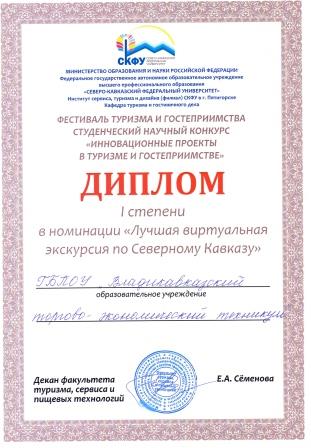 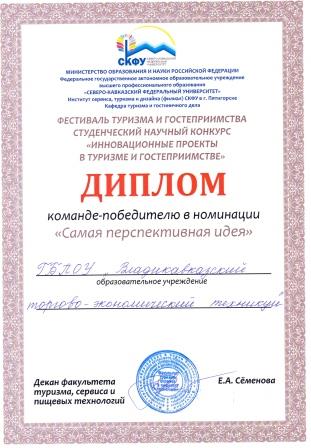 7. Информационно-методический центр «Линия знаний»:2015г. Олимпиада Экологические основы природопользования: Диплом II степени: Сотаева Д.А., Локтева Ю.П., Бесолова Б.В.,Аветисян Д.Р., Дреева И.Т.;Диплом III степени: Елина А.О.2016г. Олимпиада Экология:Диплом I степени – Битарова С.Г.Диплом I степени – Хаблиева И.А.Диплом I степени – Ваниева Э.В.Диплом II степени – Нокогосова К.П.Диплом II степени – Калошвили С.Т.,2017 г. Олимпиада Экология:Диплом I степени – Хубежова А.В.,Сосранов С.А., Гаспарян А.В.,Хаутиева М.М.,Гегкиева Б.А., Галкин С.Г.8. Информационно-методический центр «Линия знаний»:2016г. Всероссийский конкурс «Моя будущая профессия»:Диплом I степени - Мамитова А.Г., Березина Т.А.Диплом II степени – Павлиашвили Т.Р., Тедеева Д.В., Хачирова В.С.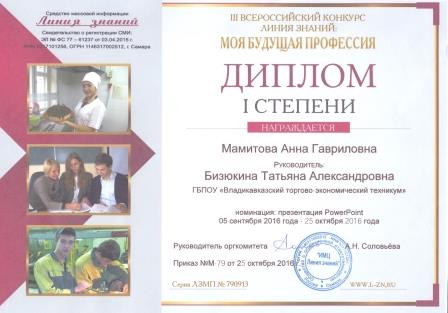 2017г. Всероссийский конкурс «Моя будущая профессия»:Диплом III степени – Гояева И.О.9. VII Всероссийский (с международным участием) конкурс научных и творческих работ «Молодежь против экстремизма»  	Диплом III степени – Березина Э.Д. – 2016г.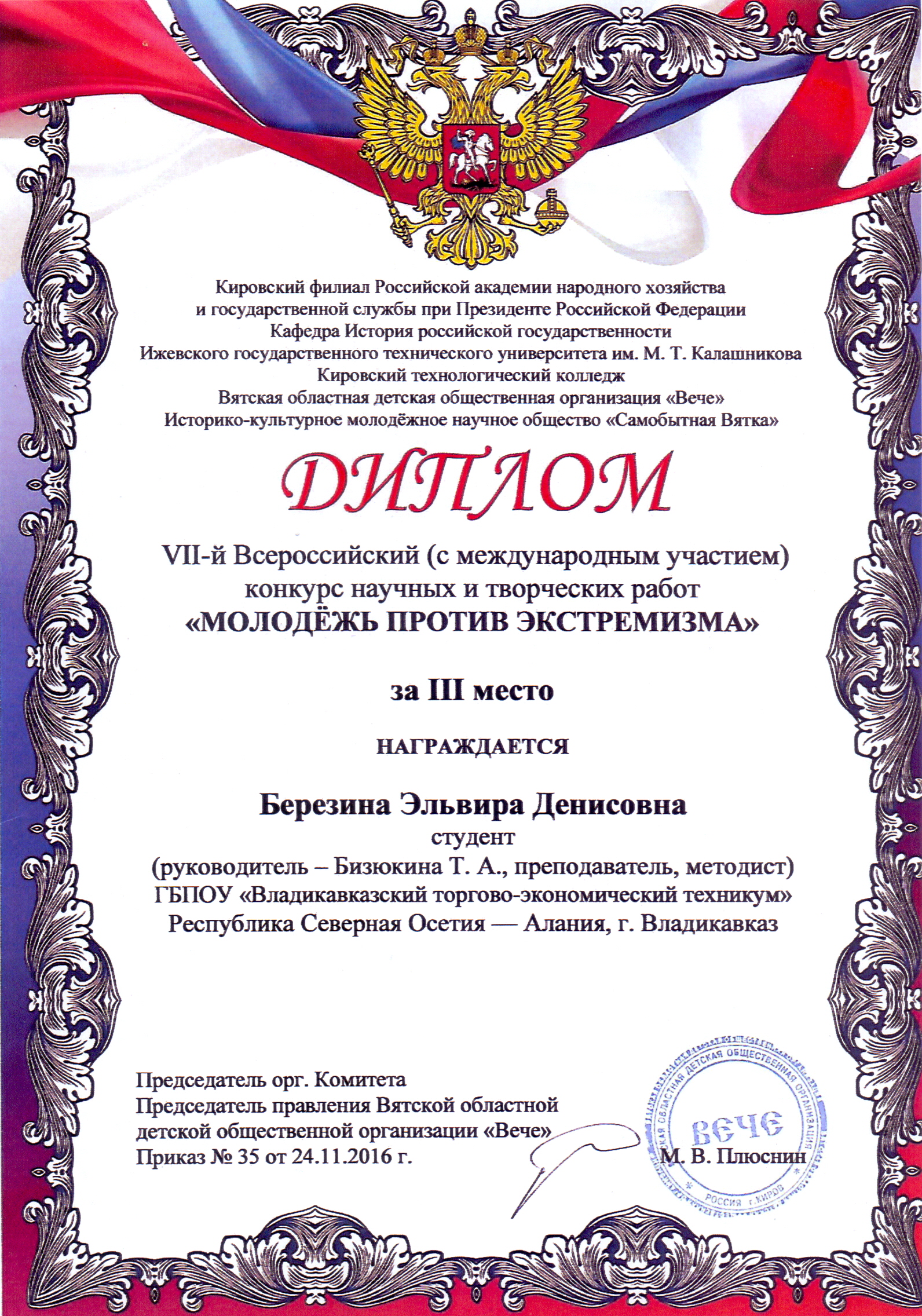 10. Республиканский экологический диктант 	Диплом участника – Грецких Л. А.11. Участие в Международном конкурсе «Законы экологии» от проекта «Год Экологии 2017»:	Сертификат участника - Разумова С. (11 баллов из15)	Сертификат участника - Герасименко Ю. (11 баллов из15)	Сертификат участника - Габараева И. (12 баллов из15)	Сертификат участника – Кесаева О. (12 баллов из15)	Сертификат участника – Кокоева А. (8 баллов из15)	Сертификат участника - Лобко В. (7 баллов из15)	Сертификат участника – Микулинский Г. (9 баллов из15)	Сертификат участника – Тарасянц Д  (10 баллов из15)Сертификат участника – Тваури А. (10 баллов из15) 	Сертификат участника – Халидибрагимова (8 баллов из15)Сертификат участника – Ченгелиди А. (10 баллов из15)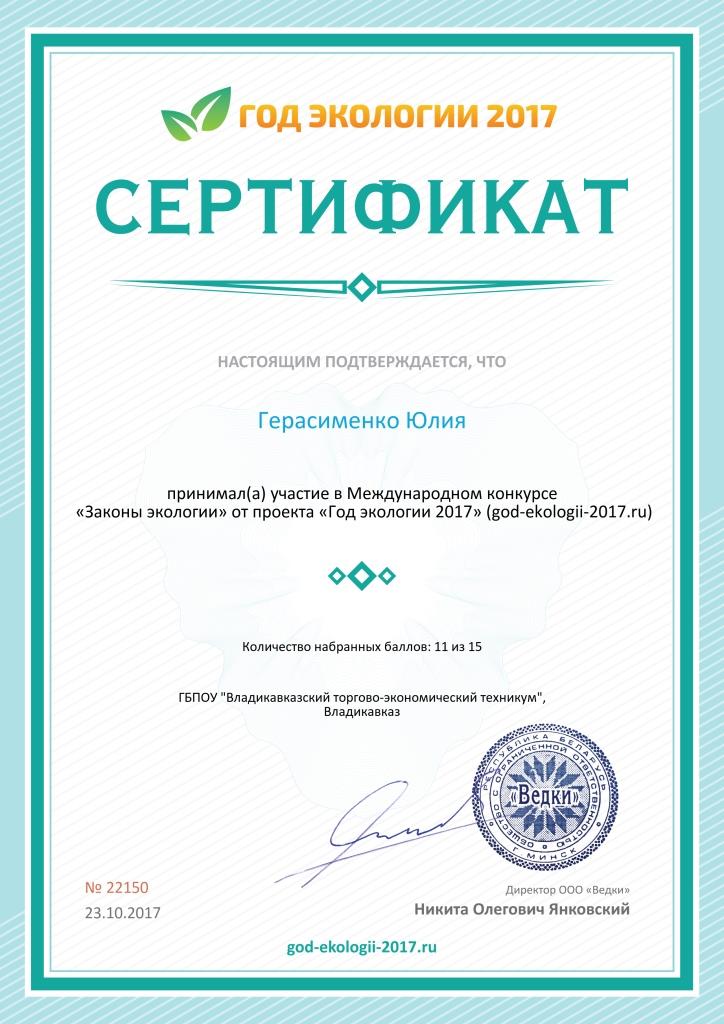 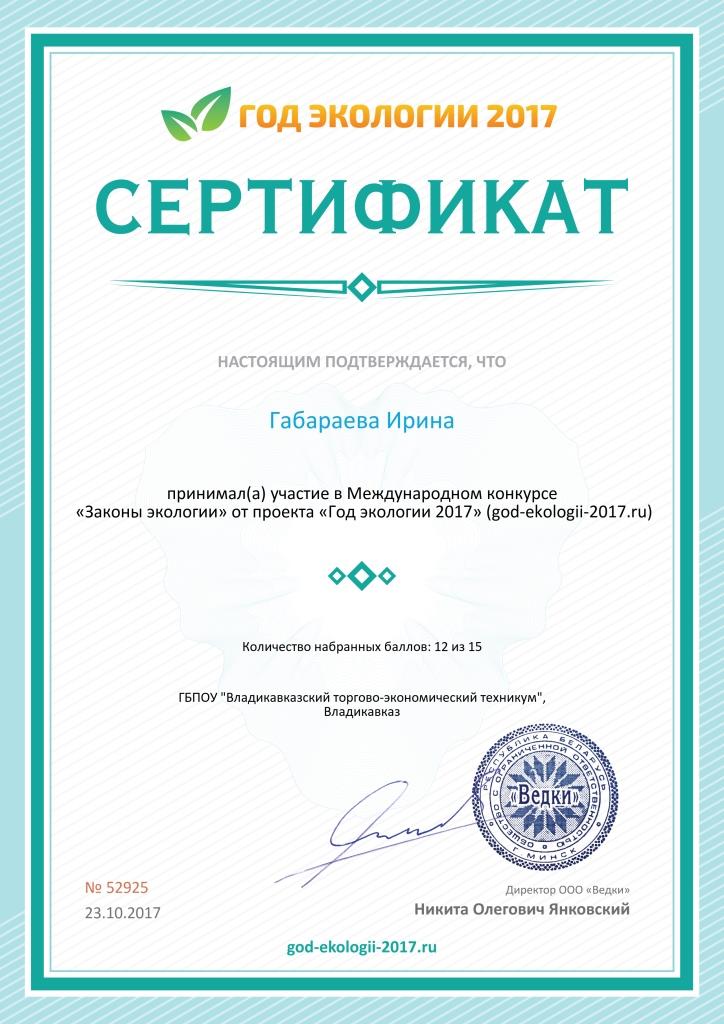 12. Участие в финальном мероприятии «Арт-Профи Форум» г. Москва.Номинация «Социальные проекты»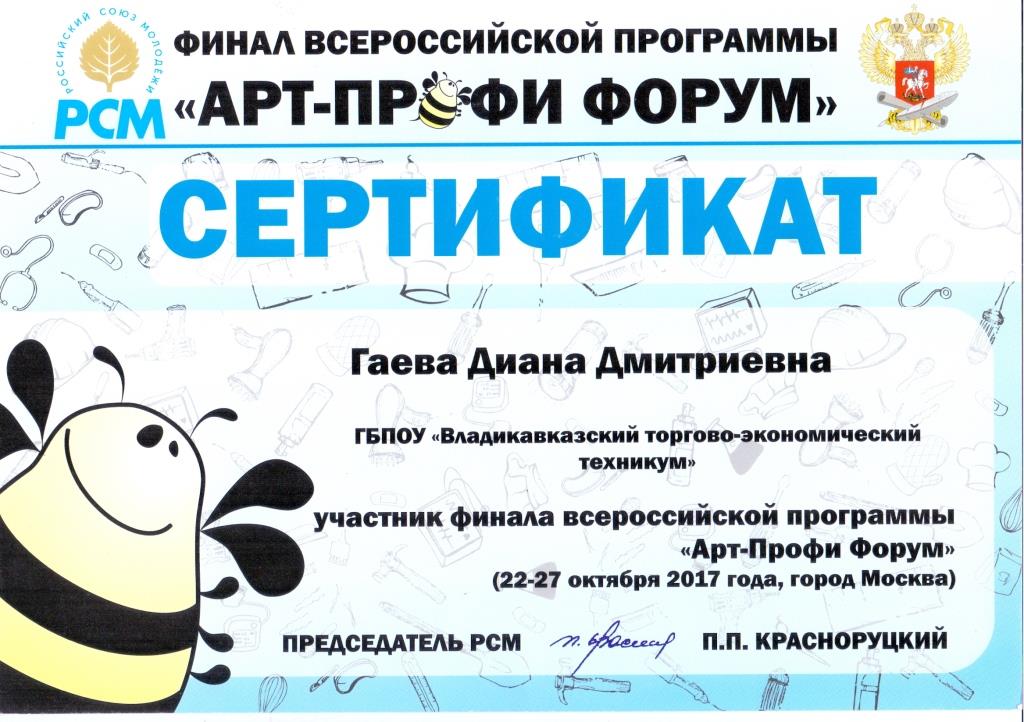 13. Всероссийская Олимпиада по экологии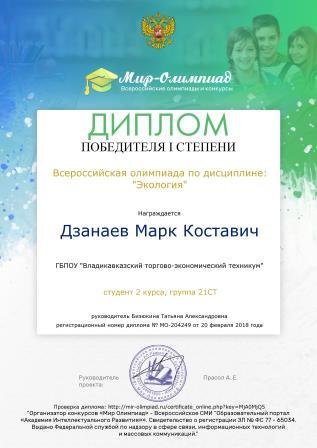 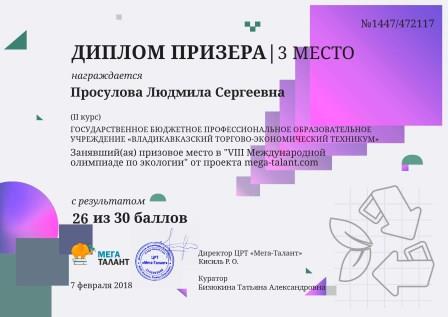 №Название курсов повышения квалификацииНаправления повышения квалификацииКоличество аудиторных занятийСрокиВид                 полученного документа1ОМРЦ РПК ССТ Филиала ФГАОУ ВПО «Северо-Кавказский федеральный университет», Институт сервиса, туризма и дизайна, г. Пятигорск. Тема: «Разработка и реализация вариативных частей (модулей) сетевых образовательных программ с учётом требований работодателей».72 часас 18.02.2013 по 02.03.2013 Удостоверение 2Федеральное государственное автономное образовательное учреждение высшего профессионального образования «Северо-Кавказский федеральный университет», Институт сервиса, туризма и дизайна (филиал) СКФУ в  г. Пятигорск. Тема: «Методическое обеспечение реализации учебного плана в рамках специальности социально-культурный сервис и туризм».72 часас 29.10.2014г. по 11.11.2014г.Удостоверение 3Федеральное государственное автономное образовательное учреждение высшего профессионального образования «Северо-Кавказский федеральный университет», Институт сервиса, туризма и дизайна (филиал) СКФУ в г. Пятигорск.Тема: «Инновационные технологии организации деятельности туристских комплексов», стажировка.36 часовс 05.11. 2014г. по 11.11. 2014г. Удостоверение4ГБОУ ДПО (ПК) СОРИПКРОТема: «Практическая педагогика в условиях реализации ФГОС»36 часовс 13.04.2015г. по 18.04.2015г.Удостоверение 5Федеральное государственное автономное образовательное учреждение высшего профессионального образования «Северо-Кавказский федеральный университет», Институт сервиса, туризма и дизайна (филиал) СКФУ в г. Пятигорск.Тема: «Организация работы туристической фирмы».36 часов04.12.2015 по 11.12.2015Удостоверение 6ГБОУ ДПО (ПК) СОРИПКРОТема: «Обучение экспертов по проведению контрольно-надзорных мероприятий Образовательных учреждений РСО-Алания».72 часа с 10.03.2015 г. по 25.03.2015г.Удостоверение 7ГБОУ ДПО (ПК) СОРИПКРОТема: «Особенности реализации программ СПО в условиях интеграционного процесса подготовки к внедрению профессионального стандарта».72 часаС 27.02.2017г. по 17.11.2017г.Удостоверение8ГБПОУ «Северо-Осетинский медицинский колледж»Тема: «Оказание первой помощи в образовательной организации».18 часовС 26.12.2017 по 28.12.2017г.Удостоверение№ п/пНаименованиегод 1Рабочая программа ЕН.02 Экологические основы природопользования. 2014г.2Рабочая программа ОУД.17 Экология для обучающихся 1курсов по специальностям естественно-научного и социально-экономического профилей.2015г.3Рабочая программа по дисциплине «Экологические основы природопользования» для обучающихся по специальности 43.02.10 Туризм.2016г.4Рабочая программа ПМ.01 Предоставление турагентских услуг, МДК.01.02. Технология и организация турагентской деятельности.2015 г.5Рабочая программа ПМ.02 Предоставление услуг по сопровождению туристов, МДК.02.02. Организация досуга туристов.2016 г.6Рабочая программа производственной практики (по профилю специальности) по ПМ.02 Предоставление  услуг по сопровождению туристов.2016 г.7Рабочая программа преддипломной практики по специальности 43.02.10 Туризм.2017г.8Календарно-тематические планы по учебным дисциплинам и профессиональным модулям2014-2017гг.9Комплект контрольно-измерительных материалов по учебным дисциплинам и профессиональным модулям.2013г. -2016гг.10Спецификация тестов для мониторинга успешности обучения по дисциплинам: «Экологическим основам природопользования», «Экология». 2014 г.11Спецификация тестов для мониторинга успешности обучения по специальности 43.02.10 Туризм.2016г.12Методические рекомендации по выполнению контрольных заданий по дисциплине «Экологические основы природопользования».2014г.13Тематика дипломных работ по специальности 43.02.10 Туризм.2016-2017гг.14Разработка вопросов к дифференцированным зачетам и экзаменам2013г.-2017гг.15Методическая разработка интегрированного урока по теме «Экологическая безопасность продуктов питания» для специальности 38.02.05 Товароведение и экспертиза качества потребительских товаров.2017г.Учебный годНазвание мероприятияСтатус мероприятияРезультат2013г.Профессиональный конкурс «Методический потенциал в современном профессиональном образовании» ВсероссийскийСертификатhttp://rosmetod.ru/competition/view/1060 http://rosmetod.ru/competition/view/1059http://rosmetod.ru/competition/view/1058 http://rosmetod.ru/competition/view/8882014г.Научно-производственный центр «Интернетинформ» Центр современных образовательных технологий: Лучшая презентация к методической разработке внеурочного или внеклассного материалаМеждународныйДиплом I степени2015г.Создана персональная страница на сайте работников профессионального образования (nsportal.ru)ВсероссийскийСертификатhttp://nsportal.ru/https://nsportal.ru/bizyukina-tatyana-aleksandrovna2015г.Электронное портфолио на сайте работников профессионального образования (nsportal.ru)ВсероссийскийСертификатhttp://nsportal.ru/2015г.Всероссийская дистанционная педагогическая олимпиада «Профобразование XXI века»ВсероссийскийДиплом участника2015г.Сайт «Учебно-методические комплексы»: «Рабочая программа по дисциплине «Экологические основы природопользования»ВсероссийскийСвидетельство о публикации (публикация на сайтеumk-spo.biz)2015 г.СМИ «Информио»:«Методические указания и контрольные задания по дисциплине «Экологические основы природопользования»ВсероссийскийСвидетельство о публикации СМИ «Информио», http://nsportal.ru/2015 г. «Рабочая программа учебной дисциплины «Основы экономики, менеджмента, маркетинга»ВсероссийскийСвидетельство о публикацииСМИ «Информио», http://nsportal.ru/2015 г.Сайт «Учебно-методические комплексы»:«Методические указания и контрольные задания по дисциплине «Экологические основы природопользования»ВсероссийскийСвидетельство о публикации (публикация на сайтеumk-spo.biz)http://www.informio.ru/fond/669/Rabochaja-programma-uchebnoi-discipliny-Osnovy-yekonomiki-menedzhmenta-i-marketinga-dlja-specialnosti-190210-Tehnologija-produkcii-obshestvennogo-pitanijahttp://www.informio.ru/fond/645/Rabochaja-programma-uchebnoi-discipliny-Yekologicheskie-osnovy-prirodopolzovanija-dlja-specialnosti-190210-Tehnologija-produkcii-obshestvennogo-pitanija-http://www.informio.ru/fond/599/Metodicheskie-ukazanija-i-kontrolnye-zadanija-po-discipline-Yekologicheskie-osnovy-prirodopolzovanijahttp://www.informio.ru/publications/id1501/Razrabotka-i-realizacija-setevyh-obrazovatelnyh-programm 2015г.Сайт «Учебно-методические комплексы»: «Тесты по дисциплине «Экологические основы природопользования»ВсероссийскийСвидетельство о публикации (публикация на сайтеumk-spo.biz) http://umk-spo.biz/images/sert/2015/bizukina.png2015г.СМИ «Информио»:Работа по теме «Разработка и реализация сетевых образовательных программ»ВсероссийскийСвидетельство о публикацииСМИ «Информио», http://nsportal.ru/2015г.СМИ «Информио»:«Рабочая программа по дисциплине «Экологические основы природопользования»Всероссийский Свидетельство о публикацииСМИ «Информио», http://nsportal.ru/2015г.Методическая разработка «Презентация к уроку на тему: «Глобальные проблемы экологии. Загрязнения продуктов питания»ВсероссийскийСвидетельство о публикации(публикация на сайте infourok.ru)https://infourok.ru/user/bizyukina-tatyana-aleksandrovna/progress2016г.X - Всероссийская интернет-конференция «Поиск эффективных форм и методов обучения в профессиональном образовании»: Методический доклад по теме: «Разработка и реализация сетевых образовательных программ (из опыта работы)». ВсероссийскийСертификат 2017г.Методический доклад по теме: «Проектная деятельность студентов СПО в образовательном процессе».2017г.Методическая разработка интегрированного урока по теме «Экологическая безопасность продуктов питания» для специальности 38.02.05 Товароведение и экспертиза качества потребительских товаров.Республиканский